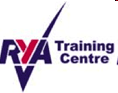 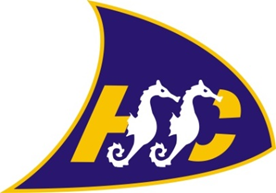 Hythe and Saltwood Sailing ClubDinghy Hire Rules, Agreement, Charges & Booking FormHire must be made in advance. Please read the T&C’s below.To book a boat, please contact the Rear Commodore, Sailing at admin@hssc.netUpdated 01-01-20231)  Bookings for non-club event use.Bookings and payment should be made as early as possible and can be accepted during normal club opening hours only. Cheques to be made payable to HSSC, cash to be given to a Committee Member or the Galley Staff, or payment via BACs can be made using your name as a reference to: Hythe & Saltwood Sailing Club          Account Number   09217746           Sort Code        52-41-42The Club will maintain a log of all bookings, noting the following details: member’s name, contact details, emergency contact numbers and boat class to be hired (with boat name and number), date, period of hire, hire charge, payment confirmation and parental authority (where applicable). Non members are not allowed to hire dinghies for recreation sailing or non-club events.  A Member can choose to bring along a non-member and there will be an additional charge of £5.00 allowing the non-member temporary membership status (this is only for the duration of hire). This fee may be waived at the discretion of a club committee member. Members under the age of 18 must be to RYA 2 standard and are subject to parent or guardian authority signature on the booking form and the dinghy use must be supervised at all times by a responsible adult.2)  Club eventsIf a Member uses a dinghy for a Club organised event such as training, no charge will be made for the hire. Non-members are not allowed to hire a club dinghy. A Member can choose to bring along a non-member, and there will be an additional charge of £5.00 allowing the non-member temporary membership status (this is only for the duration of hire). This fee maybe waived at the discretion of a club committee member.3)  Hire to junior members under the age of 18 for club eventsAll dinghies hired to cadets for Club events are subject to parent or guardian authority signature on the booking form and dinghy use must be supervised at all times by a responsible adult. Cadets under the age of 18 must be to RYA 2 standard.4)  Safety and seaworthinessThe Club, its officers, delegated member or employee do not accept responsibility or liability for any accident, how so ever caused, resulting from the hire of a Club dinghy. Hirers must be satisfied of their own (and their crew’s) competence to handle the boat in the conditions prevailing. Potential hirers are encouraged to discuss any concerns with the Club Chief Instructor, the case of bad weather, advice should be sought on the day. However this does not absolve the hirer from responsibility for the boat, and the people on board. If due to the weather, the Club decides to cancel the hiring, the hirer has the option to re-book the dinghy at a later date or receive a full refund. Hirers and crews must wear suitable life jackets or buoyancy aids at all times, and comply with all Club safety rules. Wet suits alone do not constitute adequate personal buoyancy. If the hirer is concerned about the seaworthiness of the boat to be hired, again advice should be sought from the Club Chief Instructor, the RYA Principle or the Rear Commodore Sailing. The decision to race or participate in a Club event, recreational sail or non-Club event is the hirer’s alone. 5)  Care of boats and equipmentHirers must take good care of the boat and return it to its berth in a clean and tidy condition, with cover properly secured.  Sails (and possibly other loose gear) may be located in the safety boat shed. At the time of the booking, hirers must make arrangements to collect the gear from the safety boat shed when they collect the boat. Sails and gear used, must be returned in a clean and good condition at the end of the hire and stowed away tidily. Loose gear carried on board (e.g. paddle, bailer, etc) must be properly secured to prevent loss in the event of a capsize. A mast head float is to be used at all times. The hirer must pay any costs for breakages resulting from not using a mast head float.6)  Loss and damageAny loss breakage or other damage must be reported to the RYA Principle, Chief Instructor or Rear Commodore Sailing immediately. The hirer is responsible for all repair costs. If the Club decides to make an insurance claim, the hirer must pay any costs (e.g. excess charges £350) for which the Club is liable. 7)  Area of useAreas of use by the hirers are restricted as follows: The sailing area is defined as Danger Zone (Firing Ranges) outer and inner area. Trips along the coast towards Dymchurch and Folkestone cannot be undertaken unless prior approval by the RYA Principle, Chief Instructor or Rear Commodore sailing has been authorised. Hythe and Saltwood Sailing ClubDinghy Hire Booking FormUpdated 01-01-2023To be filled out and signed on day of hireI have read the Dinghy Hire Agreement overleaf and agree to its terms and conditions.  During the time that I/my dependant is afloat, I will be in or around the Sailing Club and will be responsible for myself/my dependants sailing activities.  Should any loss or damage happen to that dinghy it will be my responsibility to put right that loss or damage. I also acknowledge I have read the club’s safety policies on their website and agree to all of them.I acknowledge that the Club will not provide any sort of safety or rescue boat cover outside club racing times, and that the sailing activity is within the competence of those taking part, which takes into consideration the tide and weather conditions prevailing whilst afloat. For Office Use: Date Received		Fee	Payment Made	CraftDay Rate1-7 HrsHalf Day1-4 HrsUnder 181-7HrsUnder 181-4 Hrs RS Vision x 1£40.00£20.00£30.00£15.00RS Quest x 2 £40.00£20.00£30.00£15.00RS Feva x 2£30.00£15.00£20.00£10.00Topper x 1£20.00£10.00£10.00£5.00420 x 1£30.00£15.00£20.00£10.00Trapeze Harness£10.00£5.00£5.00£3.00Members Full Name:Members Full Name:Members Full Name:Members Full Name:Signature:Signature:Signature:Telephone Number:Telephone Number:Telephone Number:Telephone Number:Email Address:Email Address:Email Address:Emergency Contact DetailsEmergency Contact DetailsEmergency Contact DetailsEmergency Contact DetailsEmergency Contact DetailsEmergency Contact DetailsEmergency Contact DetailsDate of Hire:Date of Hire:Date of Hire:Date of Hire:Authorised by:Authorised by:Authorised by:Boat Class:(Circle as appropriate)420VisionFevaQuestTopperHarnessBoat Name:Boat Name:Boat Name:Boat Name:Sail Number:Sail Number:Sail Number:Hire Period: (circle as appropriate)Half day                        Full Day                       Craft type:                                                             Trapeze Harness:                                                        Hire Period: (circle as appropriate)Half day                        Full Day                       Craft type:                                                             Trapeze Harness:                                                        Hire Period: (circle as appropriate)Half day                        Full Day                       Craft type:                                                             Trapeze Harness:                                                        Hire Period: (circle as appropriate)Half day                        Full Day                       Craft type:                                                             Trapeze Harness:                                                        Cost:Hire Period		£……………………………..                                            Craft								£……………………………..                                                       Harness					£……………………………..                                           Cost:Hire Period		£……………………………..                                            Craft								£……………………………..                                                       Harness					£……………………………..                                           Cost:Hire Period		£……………………………..                                            Craft								£……………………………..                                                       Harness					£……………………………..                                           Time Out:Time Out:Time Out:Time Out:Time Returned:Time Returned:Time Returned:Parental Agreement - If a person under the age of 18 will be sailing this boat while hired from the club, please complete the Parental Agreement below.Parental Agreement - If a person under the age of 18 will be sailing this boat while hired from the club, please complete the Parental Agreement below.Parental Agreement - If a person under the age of 18 will be sailing this boat while hired from the club, please complete the Parental Agreement below.Parental Agreement - If a person under the age of 18 will be sailing this boat while hired from the club, please complete the Parental Agreement below.Parental Agreement - If a person under the age of 18 will be sailing this boat while hired from the club, please complete the Parental Agreement below.Parental Agreement - If a person under the age of 18 will be sailing this boat while hired from the club, please complete the Parental Agreement below.Parental Agreement - If a person under the age of 18 will be sailing this boat while hired from the club, please complete the Parental Agreement below.Name of Parent/Guardian:Name of Parent/Guardian:Name of Parent/Guardian:Name of Parent/Guardian:Signature:Signature:Signature:Full Address and postcodeFull Address and postcodeFull Address and postcodeFull Address and postcodeFull Address and postcodeFull Address and postcodeFull Address and postcode